Finlands program för hållbar tillväxt[Projektets namn]Projektplan[xxx] välfärdsområdedatum.månad.2022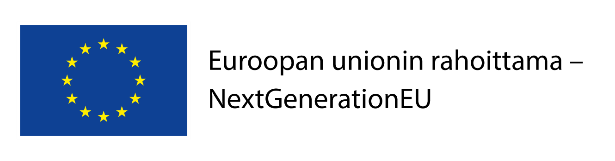 Projektplanen är högst 30 sidor utan att räkna med pärmbladet och innehållsförteckningen(Denna text kan tas bort från den färdiga projektplanen)Innehållsförteckning1	Behovet av projektet	32	Målgrupp	32.1	Den tredje pelaren målgrupp	32.2	Den fjärde pelaren målgrupp	33	Projektets huvudsakliga mål	34	Pelare och investeringar	34.1	PELARE 3: Sysselsättningsgraden och kunskapsnivån höjs för att påskynda hållbar tillväxt	34.1.1	Utvidgning av Programmet för arbetsförmåga	34.1.2	Utvecklingsprojektet IPS – Sijoita ja valmenna! (Placera och träna!)	44.2	PELARE 4: Bättre tillgång till social- och hälsovårdstjänster och ökad kostnadseffektivitet	44.2.1	Investering 1: Man främjar genomförandet av vårdgarantin och minskar den vård-, rehabiliterings- och serviceskuld som orsakas av coronavirussituationen	44.2.2	Investering 2: Uppfyllelse av vårdgarantin främjas genom utökat förebyggande arbete och tidig identifiering av problem	64.2.3	Investering 3: Kunskapsunderlag och effektivitetsbaserad styrning till stöd för social- och hälsovårdens kostnadseffektivitet stärks	64.2.4	Investering 4: Tjänstedesignade digitala innovationer som främjar vårdgarantin införs	75	Effekter och effektivitet	75.1	Effekter och effektivitet enligt huvudmål	75.2	Förhandsbedömning av effekter på människor	86	Avgränsningar i förhållande till andra utvecklingsprojekt	87	Projektets administration	87.1	Projektets personalresurser, aktörer och organisering	87.2	Projektets kostnader	87.3	Kommunikation	107.4	Uppföljning och utvärdering	107.5	Risker och riskberedskap	10Behovet av projektet Beskriver koncist och tydligt välfärdsområdenas utgångsläge och behovet av projektet i sin helhet (inte enligt pelare/investeringar).MålgruppDefiniera projektets centrala målgrupper separat i den tredje och fjärde pelaren. För vem ordnas eller utvecklas verksamheten? Beskriv kunder och andra berörda parter som är centrala för verksamheten.Den tredje pelaren målgruppDen fjärde pelaren målgruppProjektets huvudsakliga målDefiniera projektets huvudsakliga mål, utifrån vilka man kan leda projektets effekter och effektivitet. Pelare och investeringarPELARE 3: Sysselsättningsgraden och kunskapsnivån höjs för att påskynda hållbar tillväxtUtvidgning av Programmet för arbetsförmågaNedan finns en exempelstruktur för att beskriva utvecklingsområden.  Skapa utifrån den ett behövligt antal arbetspaket.Se till att åtgärderna i punkt ”Av ansökan ska framgå” i projektguiden uppfylls.Arbetspaket 1: NamnEn koncis och tydlig beskrivning av utvecklingsbehovet och innehållet i utvecklingen. Beskriv hur lösningar som har utvecklats tidigare utnyttjas? Till vilken välfärdsområdets strategiska prioritering är arbetet kopplat?Målen för det första arbetspaketet: Skriv ner tydliga realistiska mål för arbetspaketet.Åtgärder i arbetspaketet 1: Anteckna åtgärder som bidrar till att uppnå målen.Resultat av arbetspaket 1: Anteckna de resultat som eftersträvas i arbetspaketet.Grovt tidschema för arbetspaket 1: Definiera tidsschema för genomförandet och eventuella faser.Kostnadsberäkning för arbetspaket 1: Anteckna en uppskattning av arbetspaketets kostnaderIndikatorer för arbetspaket 1: Anteckna vilka indikatorer/kriterier som används för att bedöma genomförandet. Utvecklingsprojektet IPS – Sijoita ja valmenna! (Placera och träna!)Nedan finns en exempelstruktur för att beskriva utvecklingsområden.  Skapa utifrån den ett behövligt antal arbetspaket. Se till att åtgärderna i punkt ”Av ansökan ska framgå” i projektguiden uppfylls.Arbetspaket 1: NamnEn koncis och tydlig beskrivning av utvecklingsbehovet och innehållet i utvecklingen. Beskriv hur lösningar som har utvecklats tidigare utnyttjas? Till vilken välfärdsområdets strategiska prioritering är arbetet kopplat?Målen för det första arbetspaketet: Skriv ner tydliga realistiska mål för arbetspaketet.Åtgärder i arbetspaketet 1: Anteckna åtgärder som bidrar till att uppnå målen.Resultat av arbetspaket 1: Anteckna de resultat som eftersträvas i arbetspaketet.Grovt tidschema för arbetspaket 1: Definiera tidsschema för genomförandet och eventuella faser.Kostnadsberäkning för arbetspaket 1: Anteckna en uppskattning av arbetspaketets kostnaderIndikatorer för arbetspaket 1: Anteckna vilka indikatorer/kriterier som används för att bedöma genomförandet.PELARE 4: Bättre tillgång till social- och hälsovårdstjänster och ökad kostnadseffektivitetInvestering 1: Man främjar genomförandet av vårdgarantin och minskar den vård-, rehabiliterings- och serviceskuld som orsakas av coronavirussituationena) Minskning av vård-, rehabiliterings- eller serviceunderskottet för kund- eller patientgrupper i en svag och utsatt ställning och förbättring av deras tillgång till vård och serviceNedan finns en exempelstruktur för att beskriva utvecklingsområden.  Skapa utifrån den ett behövligt antal arbetspaket (minst 3 och högst 5). Åtminstone en av arbetspaketen ska rikta sig till ungdomar eller unga vuxna (13–29-åringar) med identifierade eller ännu oidentifierade missbruksproblem eller psykiska problem. Se till att åtgärderna i punkt ”Av ansökan ska framgå” i projektguiden uppfylls.Arbetspaket 1: NamnEn koncis och tydlig beskrivning av utvecklingsbehovet och innehållet i utvecklingen. Beskriv hur lösningar som har utvecklats tidigare utnyttjas? Till vilken välfärdsområdets strategiska prioritering är arbetet kopplat?Målen för det första arbetspaketet: Skriv ner tydliga realistiska mål för arbetspaketet. Motivera hur uppnåendet av målen för arbetspaketet främjar investeringens huvudmål. Åtgärder i arbetspaketet 1: Anteckna åtgärder som bidrar till att uppnå målen och utvärdera dem enligt projektguiden.Resultat av arbetspaket 1: Anteckna de resultat som eftersträvas i arbetspaketet och hur den förnyade verksamheten integreras som en del an normal verksamhet.Grovt tidschema för arbetspaket 1: Definiera tidsschema för genomförandet och eventuella faser.Kostnadsberäkning för arbetspaket 1: Anteckna en uppskattning av arbetspaketets kostnaderIndikatorer för arbetspaket 1: Anteckna vilka indikatorer/kriterier som används för att bedöma genomförandet.b) Införande och implementering av separat fastställda, digitala verksamhetsmodellerNedan finns en exempelstruktur för att beskriva utvecklingsområden.  Skapa utifrån den ett behövligt antal arbetspaket. Se till att åtgärderna i punkt ”Av ansökan ska framgå” i projektguiden uppfylls.Arbetspaket 1: NamnEn koncis och tydlig beskrivning av utvecklingsbehovet och innehållet i utvecklingen. Beskriv hur lösningar som har utvecklats tidigare utnyttjas? Till vilken välfärdsområdets strategiska prioritering är arbetet kopplat?Målen för det första arbetspaketet: Skriv ner tydliga realistiska mål för arbetspaketet.Åtgärder i arbetspaketet 1: Anteckna åtgärder som bidrar till att uppnå målen.Resultat av arbetspaket 1: Anteckna de resultat som eftersträvas i arbetspaketet.Grovt tidschema för arbetspaket 1: Definiera tidsschema för genomförandet och eventuella faser.Kostnadsberäkning för arbetspaket 1: Anteckna en uppskattning av arbetspaketets kostnaderIndikatorer för arbetspaket 1: Anteckna vilka indikatorer/kriterier som används för att bedöma genomförandet.Investering 2: Uppfyllelse av vårdgarantin främjas genom utökat förebyggande arbete och tidig identifiering av problem Nedan finns en exempelstruktur för att beskriva utvecklingsområden.  Skapa utifrån den ett behövligt antal arbetspaket. Se till att åtgärderna i punkt ”Av ansökan ska framgå” i projektguiden uppfylls.Arbetspaket 1: NamnEn koncis och tydlig beskrivning av utvecklingsbehovet och innehållet i utvecklingen. Beskriv hur lösningar som har utvecklats tidigare utnyttjas? Till vilken välfärdsområdets strategiska prioritering är arbetet kopplat?Målen för det första arbetspaketet: Skriv ner tydliga realistiska mål för arbetspaketet.Åtgärder i arbetspaketet 1: Anteckna åtgärder som bidrar till att uppnå målen.Resultat av arbetspaket 1: Anteckna de resultat som eftersträvas i arbetspaketet.Grovt tidschema för arbetspaket 1: Definiera tidsschema för genomförandet och eventuella faser.Kostnadsberäkning för arbetspaket 1: Anteckna en uppskattning av arbetspaketets kostnaderIndikatorer för arbetspaket 1: Anteckna vilka indikatorer/kriterier som används för att bedöma genomförandet.Investering 3: Kunskapsunderlag och effektivitetsbaserad styrning till stöd för social- och hälsovårdens kostnadseffektivitet stärksNedan finns en exempelstruktur för att beskriva utvecklingsområden.  Skapa utifrån den ett behövligt antal arbetspaket. Se till att åtgärderna i punkt ”Av ansökan ska framgå” i projektguiden uppfylls.Arbetspaket 1: NamnEn koncis och tydlig beskrivning av utvecklingsbehovet och innehållet i utvecklingen. Beskriv hur lösningar som har utvecklats tidigare utnyttjas? Till vilken välfärdsområdets strategiska prioritering är arbetet kopplat?Målen för det första arbetspaketet: Skriv ner tydliga realistiska mål för arbetspaketet.Åtgärder i arbetspaketet 1: Anteckna åtgärder som bidrar till att uppnå målen.Resultat av arbetspaket 1: Anteckna de resultat som eftersträvas i arbetspaketet.Grovt tidschema för arbetspaket 1: Definiera tidsschema för genomförandet och eventuella faser.Kostnadsberäkning för arbetspaket 1: Anteckna en uppskattning av arbetspaketets kostnaderIndikatorer för arbetspaket 1: Anteckna vilka indikatorer/kriterier som används för att bedöma genomförandet.Investering 4: Tjänstedesignade digitala innovationer som främjar vårdgarantin införs Uppnåendet av målindikatorn för ert område: Utgångsläget (bild 1 sida 46 i Projektguiden) – Definiera delmål (enligt situationen för slutet av 2022) – Definiera slutmål (enligt situationen för slutet av 2024).Nedan finns en exempelstruktur för att beskriva utvecklingsområden.  Skapa utifrån den ett behövligt antal arbetspaket. Arbetspaketen uppkallas enligt de utvecklingsområden som presenteras i kapitel 5.2.4 (Investering 4: Tjänstedesignade digitala innovationer införs för att främja vårdgarantin). Se till att åtgärderna i punkt ”Av ansökan ska framgå” i projektguiden uppfylls.Arbetspaket 1: NamnEn koncis och tydlig beskrivning av utvecklingsbehovet och innehållet i utvecklingen. Beskriv hur lösningar som har utvecklats tidigare utnyttjas? Till vilken välfärdsområdets strategiska prioritering är arbetet kopplat?Målen för det första arbetspaketet: Skriv ner tydliga realistiska mål för arbetspaketet.Åtgärder i arbetspaketet 1: Anteckna åtgärder som bidrar till att uppnå målen.Resultat av arbetspaket 1: Anteckna de resultat som eftersträvas i arbetspaketet.Grovt tidschema för arbetspaket 1: Definiera tidsschema för genomförandet och eventuella faser.Kostnadsberäkning för arbetspaket 1: Anteckna en uppskattning av arbetspaketets kostnaderIndikatorer för arbetspaket 1: Anteckna vilka indikatorer/kriterier som används för att bedöma genomförandet.Dessutom beskriv förutom ovan nämnda struktur även följande i arbetspaketen för delområdet ”Nya digitala innovationer”:Preliminär plan för att säkerställa kontinuitet efter projektfinansieringenTjänstens skalbarhet och spridningDe ekonomiska och kvalitativa fördelar som innovationen skapar för olika aktörerEffekter och effektivitetEffekter och effektivitet enligt huvudmålBeskriv de effekter och den effektivitet som uppnås genom projektet enligt huvudmål. Med effekt avses den nytta som följer av den uppnådda förändringen och som kanske syns först på lång sikt. Förhandsbedömning av effekter på människorBedöm projektets effekter med tanke på olika kön och människogrupper. Kontrollera åtminstone om alla drar jämlikt nytta av projektets åtgärder, om de är tillgängliga för alla (beakta fysiska, kunskapsmässiga, färdighetsbaserade och säkerhetsrelaterade hinder), om de kan medföra indirekta hinder eller risker för vissa befolkningsgrupper eller om åtgärder behöver skräddarsys för att säkerställa jämlikhet. Beskriv även hur bedömningen av effekter fortsätter medan projektet pågår och hus dess slutsatser beaktas som en del av genomförande av projektet.Avgränsningar i förhållande till andra utvecklingsprojektBeskriv de mest centrala kopplingarna och avgränsningarna i förhållande till andra utvecklingsprojekt särskilt i förhållande till åtgärder som gäller Programmet Framtidens social- och hälsocentral och ändringsfinansiering av social- och hälsovårdsreformens IKT-förändring samt andra centrala projekt i området. Beskriv gemensam utveckling som görs med andra välfärdsområden.Projektets administration Projektets personalresurser, aktörer och organiseringBeskriv de personalresurser som projektet behöver samt organisationsstrukturen och ledarskapsmodellen. Räkna upp projektets aktörer (till exempel deladministratörer) och aktörernas roller. Projektets kostnaderSpecificera kostnaderna investeringsspecifikt.Kommunikation Beskriv koncist projektets preliminära kommunikationsplan: kommunikationens målgrupper, mål, metoder och ansvariga personer.Uppföljning och utvärdering Beskriv genomförandet av helheten för uppföljning och utvärdering av projektet. Beakta de investeringsspecifika nationella mål som presenteras i projektguiden och de indikatorer som de regionala projekten för sin del måste svara på. Risker och riskberedskapBeskriv i tabellen nedan vilka risker genomförandet av projektet kan vara förknippat med. Riskerna kan till exempel gälla personalen, lokalerna, ekonomin, målgruppen eller förändringar av verksamhetsmiljön. Pelare InvesteringDelområdeKostnader, €Den tredje pelarenArbetsförmågaDen tredje pelarenIPS – Sijoita ja valmenna (Placera och träna)Den fjärde pelarenInvestering 1Minskning av vård-, rehabiliterings- eller serviceunderskottet för kund- eller patientgrupper i en svag och utsatt ställning och förbättring av deras tillgång till vård och serviceDen fjärde pelarenInvestering 1Införande och implementering av separat fastställda, digitala verksamhetsmodellerDen fjärde pelarenInvestering 2Den fjärde pelarenInvestering 3Utveckling av registreringspraxisDen fjärde pelarenInvestering 3Utveckling av rapportering av strukturellt socialarbeteDen fjärde pelarenInvestering 3Utveckling av effektivitetsbaserad styrning och kunskapsbaserad ledningDen fjärde pelarenInvestering 3Pilotförsök för ett nationellt effektivitetscentrumDen fjärde pelarenInvestering 3Kostnadseffektivitet som en del av rekommendationerDen fjärde pelarenInvestering 4Medborgarnas digitala tjänsterDen fjärde pelarenInvestering 4Yrkespersoners digitala systemDen fjärde pelarenInvestering 4LedarskapslösningarDen fjärde pelarenInvestering 4Nya digitala innovationerRiskbeskrivningSannolikhet (1–5)Effekt (1–5)Riskpoäng (sannolikhet x effekt)Åtgärder för att minimera riskenAnsvarig instans 